Uchwała Nr 1Miejskiej Komisji Wyborczej w Chorzelachz dnia 26 lutego 2024 r.w sprawie wyboru Przewodniczącego Miejskiej Komisji Wyborczej w Chorzelach, powołanej do przeprowadzenia wyborów organów jednostek samorządu terytorialnegozarządzonych na dzień 7 kwietnia 2024 r.Na podstawie art. 178 § 9 ustawy z dnia 5 stycznia 2011 r. – Kodeks wyborczy (Dz. U. z 2023 r. poz. 2408) oraz § 3 ust. 2 pkt 1 regulaminu terytorialnych komisji wyborczych, stanowiącego załącznik nr 1 do uchwały Państwowej Komisji Wyborczej z dnia 3 września 2018 r. w sprawie regulaminów terytorialnych i obwodowych komisji wyborczych (M.P. poz. 928), Miejska Komisja Wyborcza w Chorzelachuchwala, co następuje:§ 1.Pani Marlena Barbara Chmielewska-Burczyńskazostała wybrana na Przewodniczącego Miejskiej Komisji Wyborczej w Chorzelach, powołanej do przeprowadzenia wyborów organów jednostek samorządu terytorialnego zarządzonych na dzień 7 kwietnia 2024 r.§ 2.Uchwała wchodzi w życie z dniem podjęcia.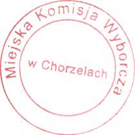 Stanisław Frączekpodpis przewodniczącego posiedzenia